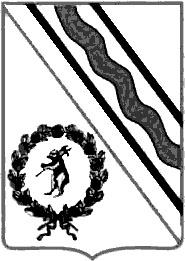 Муниципальный Совет                           Тутаевского муниципального района                         РЕШЕНИЕот 26.09.2019 № 64-гг. Тутаевпринято на заседанииМуниципального СоветаТутаевского муниципального района_________________О внесении изменений и дополненийв Устав Тутаевского муниципальногорайона  Ярославской  области	В соответствии с Федеральным законом от 06.10.2003 № 131-ФЗ «Об общих принципах организации местного самоуправления в Российской Федерации» Муниципальный Совет Тутаевского муниципального районаРЕШИЛ:1.Внести в  Устав  Тутаевского муниципального района  Ярославскойобласти,  принятый    решением    Муниципального   Совета     Тутаевскогомуниципального округа от 09.02.2006 № 96 «Об Уставе Тутаевского муниципального округа», следующие изменения и дополнения:	1)в абзаце четвертом части 9  статьи 5  слова «могут  быть  опубликованы» заменить  словами  «также  могут  быть  опубликованы»;	2)часть  9  статьи  5  дополнить  абзацами  пятым и шестым  следующего  содержания:«Для  официального  опубликования  муниципального  правового  актаТутаевского  муниципального  района  или  соглашения, заключаемого   органами  местного  самоуправления  Тутаевского  муниципального  района  с  другими  органами  местного  самоуправления, также  используется официальный  сайт Администрации  Тутаевского  муниципального  района (http://admtmr.ru, регистрация  в  качестве  сетевого  издания: ЭЛ № ФС 77 – 276213 от 12.07.2019). В случае  опубликования (размещения) полного  текста муниципального  правового  акта  Тутаевского  муниципального  района в  данном  сетевом  издании  объемные  графические  и  табличные  приложения  к  нему  в  Тутаевской  массовой  муниципальной  газете «Берега»  могут  не  приводиться.	Для официального  опубликования  Устава  Тутаевского  муниципального  района  и  решений  о  внесении  изменений  и дополнений  в  Устав  Тутаевского  муниципального  района  также  используется  портал  Министерства  юстиции  Российской  Федерации «Нормативные  правовые  акты  в  Российской  Федерации» (http://pravo-minjust.ru,http://право-минюст.рф, регистрация в  качестве  сетевого  издания: Эл № ФС77-72471 от 05.03.2018).»;	3)в пункте 8 статьи 11.1 слова «,в том  числе  путем  выкупа,» исключить;	4)в пункте 8 раздела «-по  вопросам  местного  значения  на  территориях  сельских  поселений, входящих  в состав  Тутаевского  муниципального  района» статьи  46  слова «, в том  числе  путем  выкупа,» исключить.	    2. Направить  в установленном  порядке  настоящее  решение   в  Управление  Министерства юстиции Российской Федерации  по  Ярославской  области  для  государственной  регистрации.Опубликовать  настоящее  решение  после  его  государственной  регистрации.3.Настоящее  решение   вступает в  силу  после  его  государственной  регистрации  и  официального  опубликования.Председатель Муниципального СоветаТутаевского муниципального района                                     М.А.Ванюшкин                           Глава  Тутаевскогомуниципального района                                                          Д.Р.Юнусов